РезолюцияВторого Съезда авиапроизводителей Россииг. Ульяновск                                                                              17 апреля 2015 годаУчастники Съезда авиапроизводителей России, проходящего накануне 70-летия Победы в Великой Отечественной войне, выражают безмерную благодарность и уважение советским воинам и труженикам тыла, защитившим нашу Родину и другие страны от фашистского порабощения.  Выдающийся вклад в Великую Победу внесли работники авиационной промышленности СССР. Их самоотверженным трудом и талантом были обеспечены быстрое восполнение потерь боевой авиации в первые месяцы войны, увеличивающееся из года в год превосходство советских ВВС над воздушными силами фашистской Германии и её сателлитов, и в конечном итоге – полная победа над ними. Традиции и опыт авиастроителей нашей Родины, успешно решавших сложнейшие задачи в самых экстремальных условиях войны, имеют для всех нас непреходящее значение. В условиях влияния современных экономических и политических факторов государство последовательно осуществляет политику, направленную на ликвидацию технологического отставания отрасли, развитие авиастроительного комплекса для создания отечественной конкурентоспособной авиационной техники нового поколения, формирования эффективной системы её продаж на российском и мировом рынках, совершенствования послепродажного обслуживания.Реализация этой стратегии заложена в «Основах государственной политики в области развития оборонно-промышленного комплекса Российской Федерации на период до 2020 года» и дальнейшую перспективу, «Основах государственной политики Российской Федерации в области авиационной деятельности на период до 2020 года», Государственной программе Российской Федерации «Развитие авиационной промышленности на 2013 – 2025 годы» (Государственная программа).В последние годы государство значительно увеличило финансовую поддержку авиационной промышленности, провело ряд крупных организационных преобразований в отрасли, что позволило заложить основу для стабильного роста объема производимой продукции и производительности труда.В 2014 году объем производства составил 114,9% к уровню 2013 года, средний показатель производительности труда в отрасли вырос на четверть и составил 2,5 млн. руб.За 2014 год выручка промышленных предприятий отрасли авиастроения увеличилась на 23% к уровню 2013 года  (с 705 млрд. руб. до 868 млрд. руб.). Средняя зарплата по отрасли увеличилась на 112,9%.Однако следует отметить, что созданные государственные интегрированные структуры (корпорации), а также государственные научные центры за последние 10 лет не обеспечили создание и производство ни одного гражданского самолёта российской комплектации из широкой линейки воздушных судов, востребованных отечественными эксплуатантами.Созданные ранее гражданские самолёты марки «Ту» и «Ил» российской комплектации массово не выпускаются, а производимый сегодня SSJ-100 и планируемый к производству МС-21 привели российское авиастроение к глубокой зависимости от зарубежных партнёров. Особую обеспокоенность вызывает также утрата отечественного рынка гражданской авиатехники.В настоящее время, в условиях действия экономических и политических санкций, перед отраслью поставлены серьезные задачи по обеспечению обороноспособности и экономической безопасности страны, участию в реализации Гособоронзаказа, укреплению позиций отечественных производителей гражданской авиационной техники, по обеспечению рынка авиаперевозок отечественными воздушными судами с учетом решения задач импортозамещения комплектующих изделий и материалов.Приоритетными направлениями в решении указанных задач являются:       - существенное увеличение выпуска и продажи отечественных воздушных судов для укрепления позиций российских производителей гражданской авиатехники на внутреннем и внешнем рынках авиаперевозок;- безусловное выполнение годовых программных показателей по выпуску воздушных судов;- проведение научно-исследовательских работ по созданию прорывных авиационных продуктов и технологий и создание отраслевого рынка интеллектуальной собственности;- реализация мероприятий по модернизации отрасли под последующий технологический уклад;- достижение технологической независимости отечественного авиастроения;- внедрение аддитивных инновационных  технологий;- развитие интеллектуального и инженерно-технического потенциала отрасли;- возрождение системы подготовки и переподготовки кадров;- закрепление квалифицированных кадров на предприятиях отрасли;- своевременное внесение изменений в действующее законодательство;- обеспечение контроля за реализацией принятых решений.Съезд поддерживаетпроводимую Президентом Российской Федерации государственную политику, направленную на развитие авиационной промышленности и минимизацию негативных последствий применения политических и секторальных торгово-экономических санкций.Съезд обращает внимание на необходимость:- выработать перспективный промышленный облик авиастроения с учётом стратегических национально-государственных интересов и потребностей России в авиационной деятельности, включая военную безопасность, задачи по социально-экономическому развитию страны, освоению мирового рынка авиатехники и авиационных услуг, с учётом современной ситуации в международных политических и экономических отношениях;- разработать и реализовать организационные мероприятия на общегосударственном, отраслевом и корпоративном уровнях с целью радикального повышения эффективности управления авиационной промышленностью России как единым научно-техническим и  производственно-технологическим комплексом, ориентированным на решение национальных стратегических задач в области авиационной деятельности, включая обеспечение выпуска и продажи отечественной авиатехники, а также создание при этом добавочной стоимости от коммерциализации интеллектуальной собственности и дополнительной капитализации через нематериальные активы;- сформировать эффективную современную систему кадрового обеспечения авиационной промышленности с учётом стратегических задач по ускоренному переходу отрасли на новый технологический уклад, созданию и серийному производству авиатехники новых поколений, не уступающей лучшим мировым аналогам;- усовершенствовать правовую и нормативную базу отрасли в соответствии с задачами по её развитию, ускоренному технологическому обновлению предприятий, формированию системы создания и внедрения инноваций, обеспечению технологической безопасности, продвижению российской авиатехники на отечественном и мировом рынках;- обеспечения превышения уровня средней заработной платы работников авиационной промышленности на 10% и более от среднего уровня заработной платы в субъекте Российской Федерации;- радикального обновления научно-технической и производственно-технологической базы авиационной промышленности в рамках единой отраслевой производственно-технологической политики, обеспечив при создании современных производств мобильность и адаптивность структуры предприятий к нововведениям и новой продукции с возможностью быстрого масштабирования, унификацию элементов производственной базы, внедрения передовых инновационных технологий;- Правительству Российской Федерации при разработке федеральных программ субсидирования развития пассажирских авиаперевозок, субсидирования обновления парка самолётов для выполнения региональных и местных перевозок, а также снижения налогов на добавленную стоимость по внутренним авиалиниям в значительно большей степени оказывать поддержку тех отечественных компаний, которые используют воздушные суда российской разработки и производства и ежегодно увеличивают их количество в своём авиапарке;- координации действий федеральных и региональных органов исполнительной власти, включая республику Крым, осуществляющих регулирование авиационной деятельности, в вопросах формирования внутреннего рынка авиаперевозок воздушными судами российского производства с учетом среднесрочной рыночной потребности в них для магистральных, региональных и местных авиалиний;- дополнения Государственной программы мероприятиями по продвижению продукции отечественных авиапроизводителей на внутренний рынок, в том числе сохранения раздела «Малая авиация» с учетом прогнозируемого рыночного спроса на воздушные суда для обеспечения авиаперевозок на местных авиалиниях;- создания равных условий частно-государственного партнерства для предприятий с различными формами собственности в целях повышения научно-технического и технологического уровня российских разработок, ускоренной реализации государственных программ и инновационных проектов.Съезд предлагает:Для обеспечения выполнения государственной политики Российской Федерации в области авиационной деятельности и повышения эффективности регулирования в данной сфере Минпромторгу России во взаимодействии с другими органами исполнительной и законодательной власти, предприятиями и организациями отрасли продолжить совершенствование действующей  системы управления авиационной промышленностью, формирование новых принципов взаимодействия организаций финальной интеграции и организаций – производителей авиационных компонентов, совершенствование функциональной и организационной структуры отрасли с учётом создания системы управления рисками в сфере интеллектуальной собственности.Завершить разработку законодательной и нормативной правовой базы по интегрированным структурам, определить их правовой статус, обеспечивающий эффективное функционирование с учетом национально - государственных интересов, сформулированных в «Основах государственной политики Российской Федерации в области авиационной деятельности на период до 2020 года», Государственной программе.Создать при Министерстве промышленности и торговли Российской Федерации Общественный совет по авиационной промышленности.Разработать и утвердить мероприятия по созданию отраслевой системы послепродажного сопровождения, технического обслуживания и ремонта выпускаемых воздушных судов и компонентов  с целью обеспечения предоставления услуг и выполнения этих работ на внутреннем и внешнем рынках и создания при этом добавочной стоимости от использования интеллектуальной собственности.Для повышения технологической независимости России в авиастроении и обеспечения импортозамещения внести изменения в Государственную программу Российской Федерации «Развитие авиационной промышленности на 2013 – 2025 годы», предусмотрев в ней мероприятия по проведению всего комплекса необходимых работ по созданию, сертификации и серийному производству систем и агрегатов, предполагаемых для замещения изделий иностранного производства и обеспечивающих конкурентоспособность на всех этапах жизненного цикла, прежде всего самолётов МС-21 и SSJ-100, в том числе в рамках развития отраслевого рынка интеллектуальной собственности.Обеспечить совершенствование на законодательном уровне системы ценообразования в отрасли с учетом стоимости услуг естественных монополий, а также условий финансирования и кредитования работ при выполнении государственного оборонного заказа, предшествующей и созданной интеллектуальной собственности.Продолжить проведение согласованной государственной политики в вопросах подготовки и переподготовки кадров в авиационной промышленности, обеспечение последовательной и целенаправленной реализации комплекса мероприятий, включая формирование конкурентоспособной оплаты труда и других стимулов, направленных на развитие  интеллектуального и инженерно-технического потенциала отрасли.Интегрированным структурам продолжить реализацию мероприятий по созданию кадрового резерва руководителей дочерних предприятий с учётом профессиональной квалификации и опыта работы в авиационной промышленности.Создать отраслевой Совет по профессиональным квалификациям на базе Союза машиностроителей России.Рекомендовать федеральным и региональным органам власти совместно с предприятиями отрасли обеспечивать условия для привлечения инвестиций в аэрокосмические кластеры. В целях повышения эффективности внедрения новых разработок российских производителей компонентов воздушных судов в приоритетные проекты головных организаций (финалистов) в рамках реализации Постановления Правительства Российской Федерации от 18.11.2014 г. №1215 в части разработки и применения систем управления безопасностью полётов воздушных судов ускорить внедрение в российских организациях авиационной промышленности Системы Гарантии Проектирования – СГП (Design Assurance System – DAS).Интегрированным структурам, предприятиям и организациям авиационной промышленности в 2015 году утвердить программы предприятий по стандартизации на 2016 – 2018 годы с учётом требований Концепции развития Национальной системы стандартизации, закона «О техническом регулировании» №184-ФЗ и проекта закона «О стандартизации в Российской Федерации» и предусмотреть финансирование работ по указанным программам.В соответствии с положениями проекта Закона «О стандартизации в Российской Федерации» создать отраслевой Совет по стандартизации при Некоммерческом партнёрстве «Союз авиапроизводителей России». Рекомендовать корпорациям и предприятиям принять активное участие в деятельности национального технического комитета по стандартизации «Интеллектуальная собственность» (ТК 481).Для обеспечения равных условий участия отечественных и зарубежных поставщиков компонентов воздушных судов в реализации программ по созданию новых отечественных воздушных судов необходимо завершить создание национальной системы добровольной сертификации поставщиков аэрокосмической	 промышленности на соответствие требованиям стандартов разработчиков ГОСТ Р ЕN 9100 2011 и рекомендовать предприятиям – изготовителям воздушных судов при заключении договоров с отечественными и зарубежными поставщиками включать требования по сертификации на соответствие требованиям национальных стандартов в Национальной системе сертификации.Признать необходимым создание российской системы маркировки комплектующих и агрегатов машиносчитывающими метками, основанными на элементной базе отечественного производства. Для реализации требований статьи 30-й проекта Федерального закона «О стандартизации в Российской Федерации» предложить Российскому агентству метрологии и стандартизации определить форму Знака национальной системы стандартизации в виде машиносчитываемой метки и включить в программу стандартизации разработку стандарта, определяющего  требования к объему и содержанию информации машиносчитываемой метки, используемой в качестве Знака национальной системы стандартизации.В целях создания условий для роста предприятий малого и среднего бизнеса в авиационной промышленности, создания конкурентной среды среди поставщиков компонентов, предложить Минпромторгу России разработать «Положение о поддержке субъектов малого предпринимательства в авиационной промышленности на период 2015 – 2025 годов».Минпромторгу России совместно с другими органами исполнительной и законодательной власти, а также с общественными организациями, продолжить разработку и согласование законодательных мер  по более эффективному использованию профессиональных навыков молодых специалистов и квалифицированных рабочих высокотехнологичных и наукоёмких предприятий авиационной промышленности, подлежащих призыву на срочную службу в Российской Армии, в том числе освобождению от призыва участвующих в реализации специальных мероприятий (по перечню) Гособоронзаказа.Съезд постановляет:Рекомендовать федеральным и региональным органам исполнительной власти, предприятиям авиационной промышленности использовать предложения Съезда при реализации Государственной программы Российской Федерации «Развитие авиационной промышленности на 2013 – 2025 годы».Дирекции Некоммерческого партнерства «Союз авиапроизводителей» (НП «САП») совместно с редакционной комиссией Съезда в месячный срок обобщить предложения, направленные предприятиями и организациями на Съезд и прозвучавшие в выступлениях участников Съезда.Предложить Министерству  промышленности и торговли Российской Федерации совместно с НП «САП» и Российским профсоюзом трудящихся авиационной промышленности (Профавиа), во взаимодействии с организациями и предприятиями, подготовить мероприятия по реализации поступивших предложений и обеспечить контроль за реализацией решений Съезда.Согласиться с предложением о проведении Третьего съезда авиапроизводителей России в 2016 году в городе Жуковский Московской области. Согласиться с инициативой Министерства промышленности и торговли Российской Федерации, Общероссийского отраслевого объединения работодателей «Союз машиностроителей России» и Профавиа по проведению отраслевых конкурсов:- профессионального мастерства по рабочим профессиям и инженерным специальностям, - на звание «Лучшее предприятие в области охраны труда».6. Согласиться с предложением НП «САП» обратиться в установленном порядке в Правительство Российской Федерации об установлении 28 июня праздника «День авиастроителя России» (на основании справки Российского государственного исторического архива об удовлетворении Министерством торговли и промышленности Российской Империи ходатайства «Первого российского товарищества воздухоплавания» об открытии механического завода для постройки летательных аппаратов от 15 июня (28 июня н.с.) 1910 г.).Рекомендовать разместить материалы Съезда на сайтах Министерства промышленности и торговли Российской Федерации, Профавиа, НП «САП», сайтах участников Съезда.Резолюция принята единогласно участниками Второго Съезда авиапроизводителей России.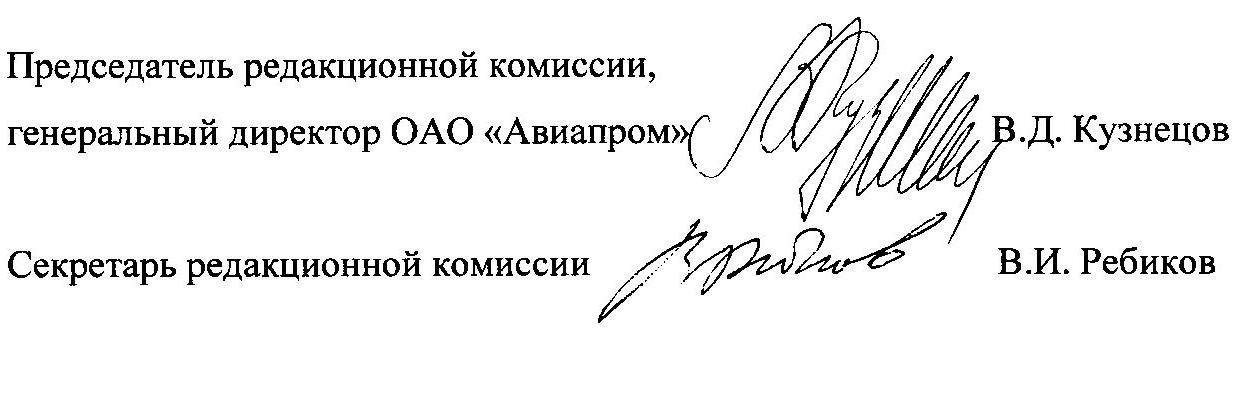 